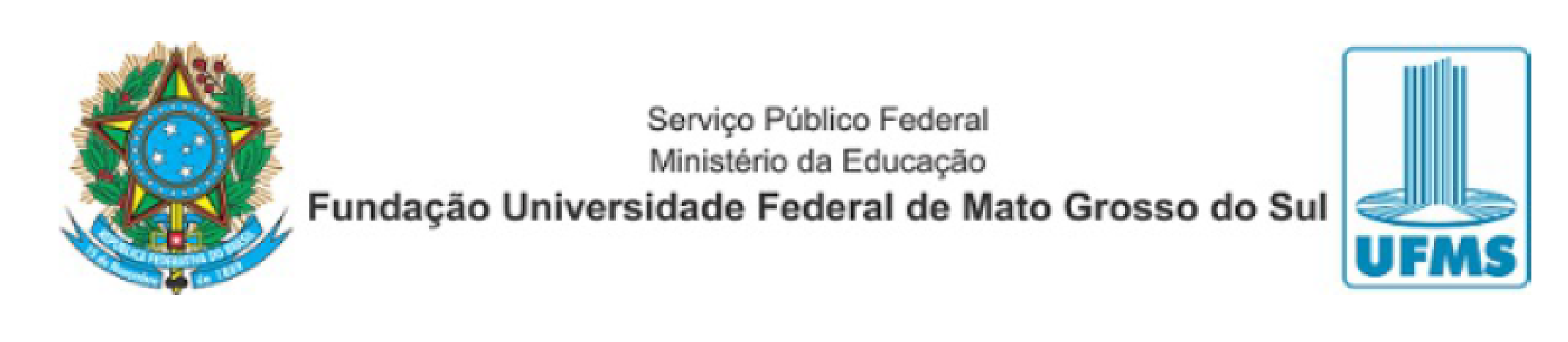 DECLARAÇÃO DE QUE AGUARDA VAGA EM CENTRO DE EDUCAÇÃO INFANTIL (documento pode ser digitado ou de próprio punho)Eu, ________________________________ (nome do estudante), RGA nº ___________________(especificar número), responsável pela criança ___________________ (nome da criança), nascida em ___________ (data de nascimento da criança), DECLARO para fins de recebimento do auxílio creche que a criança aguarda vaga em centro de educação infantil. Assumo integralmente a responsabilidade sobre a prestação de informações, sob penalidade do Art. 299, do Código Penal (declarações falsas, documentos forjados ou adulterados, constitui crime de falsidade ideológica).Autorizo a Equipe responsável pela Seleção ou quem a Pró-reitoria de Assuntos Estudantis designar a averiguar e confirmar a informação prestada.(especificar cidade), _______ de _______________ de ______.________________________________ Assinatura do(a) estudante